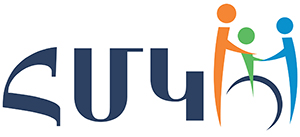 Հանրապետական մանկավարժահոգեբանական կենտրոն «Հանրակրթական դպրոցների ուսուցիչների և ուսուցչի օգնականների դասավանդման հմտությունների զարգացման ապահովում» ծրագիրՀԵՏԱԶՈՏԱԿԱՆ ԱՇԽԱՏԱՆՔԴպրոց՝ ՀՀ Շիրակի մարզի Մեղրաշենի միջնակարգ  Առարկա՝ ՊատմությունԹեմա՝«Ռազմավարության դասավանդման կարևորությունը  պատմության                դասաժամերին՝Արտաշեսյան արքայատոհմի ռազմարվեստի օրինակով» Վերապատրաստող, մենթոր՝	Վոլոդյա Գրիգորյան	Ուսուցիչ՝ Հայաստան Ավետիսյան					                                                 Մեղրաշեն 2023ԲովանդակությունըՆերածություն-----------------------------------------------------------------------------------------------2Գլուխ 1։Ռազմավարությանդասավանդմանկարևորությունըպատմությանդասաժամերին՝Արտաշեսյանարքայատոհմիռազմարվեստիօրինակով-----------------3Եզրակացություն--------------------------------------------------------------------------------------------8Օգտագործվածգրականությանցանկ-----------------------------------------------------------------10ՆերածությունՀայկականքաղաքակրթությանպատմությանմեջազգայինզինվածուժերնունեցելենկենտրոնականևվճռորոշդերակատարում։Բազմակողմանիուսումնասիրություններենկատարվելհայոցզոքերիթիվը,կառուցվածքը,զենքնուզինամթերքը ,պաշտպանականամրաշինություններիհամակարգըլուսաբանելուուղղությամբ։Հայժողովրդիտոհմիկազնվականներըկրելենլավագույնաղեղներ,նիզակներ՝մետաղյածայրապանակներով,թրերևդաշույներ,նրանքունեցելենբարձրտեսակիպաշտպանողականհանդերձանք՝վահան,զրահ,վարժեցրածնժույգներևայլն։Արտաշիսյանառաջինթագավորներըիրենցկառավարմանընթացքումիրականացնումէինհայկականհողերիվերամիավորման ,աշխարհագրությանընդլայնմանքաղաքականություն,հետևաբարբարձրացրելէինհայոցզորքիմարտունակությունըևերկրիպաշտպանունակությունը։Ռազմարվեստումկարևորվումէրտեղանքիընտրությունը,հաղորդակցությանուղիներինշանակությունը,զորքերիկազմակերպվածգործելակաերպը,հետաղուզականաշխատանքները։ՃակատամարտերըսկսելուցառաջԱրտաշիսյանթագավորներըմանրազնինուսումնասիրելենհակառակորդիհնարավորությունները,նրանցբանակիպատրաստվածությունը,քանակնուսպառազինվածությանմակարդակը․որըօգնելէհայոցարքաներինճիշտկողմնորոշվելևմարտավարականվերախմբավորումներանել։Արտավազդ 2-րդիևնրահաջորդներիօրոք ,Արտաշեսյանթագավորներըպետքէառաջնոջդվեինայնպիսիքաղաքականկողմնորոշմամբ ,որՀռոմիևՊարթևստանիբախումներիկիզակետումհայտնվածՄեծՀայքընվազագույնկորուստներովդուրսգար։Թեմայիարդիականությունը։ՀՀանկախությունիցիվերկարիքկախորացնելուուսումնասիրություններըհայռազմարվեստիպատմությանբնագավառում։Այդգիտելիքներըկխթանենաշակերտներիռազմահայրենասիրականդաստիարակությանորակիբարձրացմանը,ձեռքբերածնվաճումներիուհաջողություններիարժևորմանը,ինչպենաևձախողումներիպատճառներիուհետևանքներիվերհանմանը։Թեմայինպատակը։Աշակերտներինծանոթացնելայնիրողությունները ,որոնցովպայմանավորվածէինԱրտաշիսյանարքաներիքաղաքականկողմնորոշումը,բանեցրածդիվանագիտությունը,կիրառածռազմավարություննումարտավարությունը։Թեմայիխնդիրները։1․ԱշակերտներինցույցտալհայոցբանակիդերըԱրտաշես 1-ինի՝հայկականհողերիվերամիավորմանքաղաքականությանմեջ։2․ՊարզելՏիգրանՄեծիկողմիցհայկականպետությանսահմաններիընդարձակմանգործումբանակիդերակատարությունը;3․ՈրոշելԱրտավազդ 2-րդիևվերջինԱրտաշիսյանարքաներիօրոքՀայաստանիառջևծառացածռազմաքաղաքականմարտահրավերներինդիմակայելուփոփոխականբնույթ։Հետազոտությանօբյեկտը , առարկայինկարագրությունը։Թեմայիօբյեկտըռազմարվեստիառանձնահատկություններնեն ,իսկաեարկան՝հայռազմարվեստըԱրտաշեսյաններիօրոք։Օգտագործվածաղբյուրներիևգրականությանցանկ։Աշխատանքըգրելիսօգտագործելենքմիշարքաղբյուրներ ,հոդվածներ ,գիտականաշխատություններ։ՄովսեսԽորենացի,Հայոցպատմություն,ՍտրաբոնԳլուխ 1-ինՌազմաքաղաքականիրադրությունըՀայաստանումԱրտաշես 1-ինիկառավարմանտարիներին1․1Արտաշես 1-ինը՝ՀայաստանումնորարքայատոհմիհիմնադիրԱրտաշեսԱ-ն /Ք․ա․189-160թթ․/հիմնադիրնէԱրտաշեսյանհարստության ,որնիշխելէՀայաստանումՔ․ա․ 189- Ք․․հ․ 1թթ․։Նահայտնիէորպեսմեծագույնբարեփոխիչ ,պետականևռազմականարտասովորհեռատեսությունևգթասրտությունունեցողպետականգործիչ ,ինչիհամարէլարժանացելէԲաեպաշտմականվանը։ՌազմավարությունըԵրկրիռազմաքաղաքականհզորացմանգործընթացնԱրտաշեսըշրջահայացորենսկսեցռազմականբարեփոխումներից։Աշխատանքներըսկսվումենհայոցբանակիհամալրմանհամակարգիվերակառուցումով։Զորահավաքիկազմակերպումըհեշտացնելուհամարերկիրըբաժանվումէ 120 վարչականմիրավորների՝գավառների,որոնքանտիկպատմիչներըկոչելենստրատեգիաներ։Դրանցիցյուրաքանչյուրիռազմականպետին՝ստրատեգոսինէհանձնվելիրշրջանիզինվածուժերիղեկավարումը։Պատերազմներիժամանակգավառապետերըթագավորիառաջինիսկկոչովպարտավորէինիրենցհեծյալուհետևակջոկատներովներկայանալնրան։Գավառներիկողմիցթագավորիններկայացվողզորքիթիվըորոշվումէրըստբնակչությանքանակի։ԱրտաշեսԱ-նուշադրությունդարձրեցերկրիսահմաններիամրացմանխնդրին․քանզիօտարուժերիհարձակմանթիրախհանդիսացողերկիրընույնիսկհաղթականպատերազմիժամանակչէրխուսափումավերածություններից։Հակառակորդիառաջխաղացմանըխոչընդոտելունպատակովստեղծվումենմշտականզորքպահելուիրավունքունեցողչորսբդեշխություններ՝Գուգարք,նորՇիրական ,ԿորդուքևԱղձնիք։Բդեշխներնիրենցզորամասերովպետքէկաշկանդեինհակառակորդիգործողությունները ,խոչընդոտեիննրաառաջխաղացմաննուժամանակշահեին ,որպեսզիթագավորիշուրջըմիավորվածզորքերըհակառակորդինընդառաջշարժվեին։Առանձինդեպքերում ,երբպետություններխուժածհակառակորդըփոքրաթիվէր ,բդեշխնիրուժովէրկարողանումջախջախելնրանուդուրսշպրտելերկրից։Ք․ա․ 3-րդդ․ՍելևկյանտերությանդեմպայքարումՄեծՀայքըտարածքայինկորուստներէրկրել։ՄակեդոնացիներինդաշնակցածՎիրքըՀայաստանիցխլելէրհյուսիսիսահմանայինշրջանները,իսկերկրիարևելքում՝անջատվելէրՓայտակարանը։ՍելևկյաններնհարավումգրավելէինՍմորիքը։ԱրևմուտքումՄեծՀայքիցառանձնացածէինԾոփքիանկախթագավորությունըևԲարձրՀայքիմիմասը/տեսքարտեզը/։ԱյժմԱրտաշեսիխնդիրնէրվերականգնելթագավորությաննախկինսահմանները։Ուստի ,երբապագահաղթարշավիհամարբոլորնախապայմաներըստեղծվածէին,նակազմակերպումէռազմականարշավանքներայդչորսուղղություններով։ԱրշավանքներըԱրևելքումՍմբատԲագրատունուգլխավորածուժերըազատագրումենՓայտակարանը,Պարսպատունիքըևդրանցմիջևընկածտարածքները։ՀյուսիսումՍմբատզորավարնազատագրումէՊարխարիլեռնալանջերը,ԿղարջքըևԳուգարքաշխարհիմիմասը։Զարգացնելովհաջողությունները՝հայոցզորքեչըհյուսիսայինարշավանքիարդյունքումհպատակեցնումենՎիրքը ,ուրկուսակալէկարգվումարքայազնԶարեհը։Վիրքըպարտավորվումէ  10 հազարանոցօգնականզորքտրամադրելՄեծՀայքինևԱրտաշեսիպատկերովդրամհատել։ԱրևմուտքումԱրտաշեսԱ-նգրավումէԵկեղյացգավառը,ազատագրումևթագավորությաննէմիացնումԿարինիևԴերջանիշրջանները։ՀարավումտակավինՍելևկյաններիտիրապետությանտակէրմնումՏմորիքը։ՕգտվելովԵգիպտոսիդեմՍելևկյանտերությանպատերազմից՝հարավակողմիհայկականզորքերիհրամանատարնշանակվածՍմբատԲագրատունինՔ․ա․168թ․ազատագրելէհայկականայդերկրամասը։Արտաշես 1-ինիկառավարմանտարիներինհմտորենգործադրվելէմարտականգործողություններիգլխավորուղղությամբզորքերիհիմնականուժերըկենտրոնացնելուքաղաքականությունը՝մարտիհաջողություններըևկարճատևությունըապահովելունպատակով։Մարտականորոշակիխնդրիներլուծելուգործում ,հատկապես՝իրհեծելազորիմանրևայինկարողություններովուհարվածայինհզորությամբ,հայկականբանակնանգերազանցելիէր։Արտաշեսթագավորիստեղծածպետությունըգնացզարգացմանուղիով՝դառնալովԱրևմտյանԱսիայիքաղաքակիրթպետությւններիցմեկը։Արտաշես 1-ինիհամարկարևորէրդարձելիրերկրիհամարմայրաքաղաքիկառուցումը։Թագավորիհամարխնդիրէծագումմայրաքաղաքիտեղըորոշելը։ԸստՊլուտարքոսի ,ԱրտաշատիտեղանքիընտրողնեղելէՀաննիբալը՝Հռոմիերբեմնիահեղթշնամին,որնիրպարտությունիցհետոանցելէրարևելքևիրհովանավորԱնտիոքոս 3-րդիմահվանիցհետոապաստանելՀայաստանում։ՍակայնՄովսեսԽորենացինգրումէ≤Արտաշեսըգնումէայնտեղը ,որտեղԱրաքսըևՄեծամորըխառնվումեն ,ևայնտեղբլուրինհավանելով ,քաղաքէշինումևիրանունովկոչումԱրտաշաստ≥։Մայրաքաղաքիզենքիպահեստանոցներիպեղումներիժամանակհայտնաբերվելենժամանակինմայրաքաղաքներխուժածթշնամուհեծելազորիդեմքաղաքիպաշտպաններիօգտագործածերեքկամչորսթևերով՝նետիտտեսքունեցողզինատեսակ։Թշնամուհեծելազորիքաղաքներխուժմանդեպքում ,դրանքբաախվելենձիերիսմբակներին՝թույլչտալովնրանցառաջխաղացումը։ԳԼՈՒԽ 2-ՐԴՏԻԳՐԱՆՄԵԾԻՌԱԶՄԱՎԱՐՈՒԹՅՈՒՆԸՀԱՅԿԱԿԱՆԱՇԽԱՐՀԱԿԱԼՈՒԹՅԱՆՁևԱՎՈՐՄԱՆ ,ԻՍԿՀԵՏՈ՝ՄԵԾՀԱՅՔԻՊԱՀՊԱՆՄԱՆԳՈՐԾՈՒՄՀայոցռազմարվեստիպատմությանկարևորագույնփուլերիցէՄեծՀայքիհզորությանգագաթնակետի՝ՏիգրանԲ-իգահակալմանժամանակաշրջանը/Ք․ա․95-55թթ․/,երբհայոցբանակնանցավհարձակողականռազմավարությանևթագավորություննընդարձակվեց՝ընդգրկելովԵգիպտոսիցմինչևԿովկասուՄարաստանիցմինչևՊոնտոսընկածհսկայականտարածքներ։ՍակայնՏիգրանԲ-նմիայնռազմականհաջողություններիհամարչէ ,որկրումէ *Մեծ* պատվանունը։Հայոցարքայիբոլոր՝պետական-քաղաքական ,տնտեսական,մշակութային,ռազմավարականձեռնարկումներնայսօրէլզարմացնումենիրենցդարաշրջանիհամարարտակարգմեծընդգրկումով,առաջադրվողխնդիրներիհստակությամբ,հաշվենկատությամբուվարվողքաղաքականությանհեռատեսությամբ։/Տիգրանիմեծությունընրանումէ,որգահակալականառաջինիսկօրից՝ներքինզարգացմանհամարխաղաղտարիներգրեթեչունենալով ,ճշգրիտհաշվարկնուհամարձակությունըմիավորեցմիանձինեջ՝այնհաղորդելովիրերկրիհպատակներին/           Հ․Պ․Հակոբյան ,ՏիգրանՄեծ,Եր․2005,էջ76։ՏիգրանՄեծիգահակալությանտարիներըՀայոցպատմությանմեջեզակիէինհետագասերունդներիինքնագիտակցությանխորացմանգործումունեցածբացառիկազդեցությամբ։Տիգրանիզորքերըկազմվածենեղելհետևակից,հեծելազորիցևսակրավորներիջոկատից։Միևնույնժամանակհետևակըբաժանվելէթեթևևծանրգնդերի՝ըստսպառազինման։Հետևակըզինվածէեղելաղեղներով ,նիզակներով,սրերովևվահաններով։Տիգրանիգրքերումհատուկնշանակությունէունեցելհեծելազորը,որիկազմումեղելենթեթևուզրահավորգնդեր։ՏիգրանՄեծիզորքերիկորիզըկազմելենգյուղացիները,շինականներըևքաղաքայինբնակչությունը։Արքունիքնունեցելէմշտականբանակ ,որիհիմնականմարտականկորիզնեղելէհեծելազորը,որնէլբաժանվելէգնդերի,ևորի,խնդիրնէեղելպաշտպանելմիայնբերդերնուամրոցնրը,որոնքՀայաստանումբավականինշատէին։Զորքերիգրոհըսկսվելէթմբուկներիևխոշորդափերխփելով,ծածանվելենոսկեհուռդրոշակներևզորքերըմեծաղմուկ-աղաղակենբարձրացրել։Տիգրան 2-րդիկառավարմանժամանակմարտավարությունըորոշակիփոփոխություններկրեց։Մարտըվարումէինհետևյալհերթականությամբ,այնսկսումէրթեթևազենհետևակը։Հակառակորդիմոտենալունզուգընթացմարտիմեջէինմտնումծանրազենհետևակըևթեթևազենհեծելազորըկամմիջինսպառազինությունունեցողհեծելազորը։Առանձինդեպքերումհնարավորէր ,ործանրազենհետևակիցառանձինգործերհեծելազորըևմարտիմեջմտներքիչավելիուշացումով։Մենամարտիցհետո,եթեգրոհըհաջողությամբչէրպսակվումկամայլմարտիմտահղացումկար ,հրամանատարընահանջիհրամանէրտալիս։Հեծելազորընահանջումէր՝այսանգամթիկունքիցնետահարելովհակառակորդինև,անհրաժեշտությանդեպքում,դարձյալնետահարելով՝մեկայլուղղությամբգրոհումումտնումմենամարտիմեջ։Այսեղանակով ,հնարավորությունէստեղծվում,որհեծելազորըավելիակտիվգործի,իսկհետուառաջգործողություններիշնորհիվհնարավորությունէստեղծվումհակառակորդիուշադրությունըշեղելդեպիթեթևազենհեծելազորըևվճռականպահին,ծանրազենհեծելազորըգործիդնելով ,ջախջախիչհարվածէհասցվումթշնամուզորքին։Այսպիսով, իրկառավարմանտարիներինՏիգրանՄեծըկարողացելէմիավորելհայկականհողերը,վերացնելիրերկրիանվտանգությանխանգարողգրեթեբոլորխոչընդոտները։Տիգրան 2-րդինհաջողվելէբաձրացնելիրբանակիմարտականոգին,հզորությունը,անուրպահելերկրիպաշտպանությունը,ինչպեսնաևնորզինատեսակներովսպառազինելիրբանակըևզարգացնելնրամարտավարությանռազմականարվեստը։Իրմարտունակբանակիևռազմականքաղաքականությանշնորհիվ,ՏիգրանՄեծինհաջողվեցիրհաջորդներինփոխանցելհսկայականմիտերություն,որըգերիշխողէրդարձելտարածաշրջանում,չնայածորգտնվումէրերկուհզորպետությունների՝ՊարթևստանիևՀռոմիմրցակցությանկենտրոնում։Գլուխ 3-րդՀԱՅՌԱԶՄԱՐՎԵՍՏԸԱՐՏԱՎԱԶԴ 2-ՐԴԻևՎԵՐՋԻՆԱՐՏԱՇեՍՅԱՆՆԵՐԻՕՐՈՔԱրտավազդ 2-րդըշարունակելէհայկականբաժանվածերկրամասերըմիացնելուիրհոր՝Տիգրան 2-րդիգործը։Նաբարձրացրելէհայկականզորքերիմարտունակությունըևերկրիպաշտպանունակությունը։ՀայկականռազմականմտքիզարգացմանմեջԱրտավազդ 2-րդիտաղանդինէպատկանումտեղանքիուտեղականառարկաների ,բնականարգելակների,լեռներիուխորըկիրճերի,անջւրտափաստանների,սննդամթերքներիմիջոցներիևհաղորդակցությանուղիներինշանակությանհիմնավորումը։Արտավազդըհատուկնշանակությունէտվելզորքերիկոմպակտգործելակերպին,հետախուզությանկազմակերպմանըևբոլորտեսակիզորքերիփոխգործակցությանստեղծմանը։Արտավազդդ 2-րդըհատուկուշադրությունէդարձրելզորքերիթևերիհուսալիպահպանությանը։ՌազմերթիժամանակԱրտավազդիզորքերըպահպանվելենառաջավորջոկատներով,կողմնայինզորամասերովևթիկունքայինստորաբաժանումներով։ՄարտըկամճակատամարտըսկսելուցառաջԱրտավազդըզորքերիբոլորջանքերնուղղելէհակառակորդինմանրազնինհետախուզելուն,հակառակրդիզորքերիուժերիուքանակնուկազմը,մարտականկարգերիդասավորումըևնրանցհետագամարտականգործողությունները,բանակատեղնուվայրըիմանալը։ԱյդտվյալներիհիմանվրաԱրտավազդըչափումէրիրմարտականուժերի՝թշնամիներիհետընդհարվելուհնարավորհաջողություններըևմիայնայնդեպքում ,երբհաստատհամոզվելէիրհաջողությանը,մարտիէբռնվել։ԻրզորավարականտաղանդովևհեռատեսությամբԱրտավազդ 2-րդըՄարկոսԿրասոսինևԱնտոնիոսինզգուշացրելէհրաժարվելՊարթևստանիդեմկազմածարշավանքիևմարտականգործողություններիսխալծրագրից։ՊարթևստանիդեմՄարկոսԿրասոսիևԱնտոնիոսիկռիվներիպարտությունըապացուցեցինԱրտավազդ 2-րդիիրավացիությունը։ԵզրակացությունԱյսպիսով ,իմիբերելովկատարվածուսումնասիրությանարդյունքները ,կաողենքեզրակացնել,որ․Արտաշես 1-ինիկառավարմանժամանակառաջինանգամհայկականգրեթեբոլորտարածքներըմիավորվումենմեկմիասնականպետությանշուրջ,ևմիայնԾոփքնէր ,ուրիշխումէրԶարեհը,ևորըմնումէրանկախ։Արտաշեսթագավորըհասկանումէր ,որպետականությանևիշխանությանհիմքըժողովուրդնէ։ՀայոցԱրտաշեսթագավորընաևգիտակցումէր,որտարածքներիընդլայմանըզուգահեռպետքէիրականացվեննաևներքինբարեփոխումներև,որմարտունակբանակիառկայությանդեպքումէհնարավորպահպանելերկրիխաղաղությունը։Այսպիսով ,ամրապնդելովհամայնքը՝նազորեղացնումէբանակը։Իրականացվումէպետությանվարչատարածքայինբաժանում,որնուներբարոյահոգեբանականնշանակություն։Արտաշես 1-ինիկառավարմանտարիներինհմտորենգործադրվելէմարտականգործողություններիգլխավորուղղությամբզորքերիհիմնականուժերըկենտրոնացնելուքաղաքականությունը՝մարտիհաջողություններըևկարճատևությունըապահովելունպատակով։Այսամենըվկայումէայնմասին,որհմտորենկազմակերպվելէզորքերիմարտականգործողությունները,վարպետորենօգտագործվելէտեղանքը՝ճակատամարտերըկազմակերպելունպատակով,ինչպեսնաևժամանակինկազմակերպվելևհամախմբվելենքաղաքականևռազմականուժերը։ՏրգրանՄեծարքանլավէրհասկանումքազաքների,հատկապեսԱսորիքիհարուստուազդեցիկքաղաքներիհսկայականնշանակությունըիրպետությանհամակարգումևհամապատասխանվերաբերմունքէցուցաբերումնրանցնկատմամբ։Նրաօրոքամբողջովինպահպանվումէսելևկյանքաղաքներիարտոնյալվիճակը,ևբացիայդամենիցհայկականտիրապետությանժամանակէ,որորոշքաղաքներստացելենազատություն ,որըհելլենիստականշրջանումնշանակումէրինքնավարությանսովորականիցավելիլայնիրավունք,ևորիցնրանքզրկվածենեղելՍելևկյաններիժամանակ։Այսպես,կարողենքասել,որՏիգրանՄեծիկառավարմանժամանակստեղծվելենբարենպաստևապահովպայմաններԱսորիքիհամար։ՏիգրանՄեծը, իրկառավարմանտարիներիընթացքումկարողացելէմիավորելհայկականհողերը ,վերացրելէիրերկրիանվտանգությանխանգարողգրեթեբոլորխոչընդոտները։Նրանհաջողվելէբարձրացնելհայոցբանակիմարտականոգին,հզորությունը,ամուրպահելերկրիպաշտպանություն,ինչպեսնաևնորզինատեսակներովսպառազինելիրբանակըևզարգացնելնրամարտավարությանռազմականարվեստը։ՏիգրանՄեծին,իրմարտունակբանակիևռազմականքաղաքականությանշնորհիվ,հաջողվելէհաջորդներինփոխանցելհսկայականմիպետություն,որըգերիշխողէրդարձելտարածաշրջանում,չնայածորգտնվումէրերկուհզորպետությունների՝ՊարթևստանիևՀռոմիմրցակցությանկենտրոնում։Արտավազդ 2-րդըշարունակելէհայկականբաժանվածերկրամասերըմիացնելուիրհոր՝Տիգրան 2-րդիգործը։Նաբարձրացրելէհայկականզորքերիմարտունակությունըևերկրիպաշտպանունակությունը։ՀայկականռազմականմտքիզարգացմանմեջԱրտավազդ 2-րդիտաղանդինէպատկանումտեղանքիուառարկաների ,բնականարգելակների,լեռներիուխորըկիրճերի ,անջուրտափաստանների ,սննդամթերքներիմիջոցներիևհաղորդակցությանուղիներինշանակությանհիմնավորումը։ՀայռազմարվեստըվերջինԱրտաշեսյաններիկառավարմանժամանակաշրջանումառանձնապեսաչքիչիընկնում,ևմիայնԱրտաշես 2-րդիժամանակէր,որՀայաստանըվերականգնեցիրնախկինքաղաքականիշխանությունըևանկախացավՀռոմից։Արտաշես 2-րդիմահվամբՀայաստանըզրկվումէԱրտաշեսյանհարստությանվերջինզորեղտիրակալից,ակտիվևուժեղկազմակեպչից։Արտաշեսյանհարստությունըհայժողովրդիպատմությանամենանշանակալիցփուլերիցմեկնէկազմում։Օգտագործվածգրականությանցանկ1․ՄովսեսԽորենացի ,Հայոցպատմություն,հրատ․․,Երևան ,1981,581  էջ։2․Հ․Պ․Հակոբյան ,ՏիգրանՄեծ,Երևան,2005,էջ 76։3․ՍարգսյանՍ,Հայռազմականարվեստիպատմություն,Հայաստանհրատ․,Երևան,1969,218 էջ։